Министерство образования и науки Российской ФедерацииОрганизация дополнительного профессионального образования частное учреждение «Новороссийский специализированный институт подготовки кадров»      ОДПО ЧУ «Новороссийский специализированный институт подготовки кадров»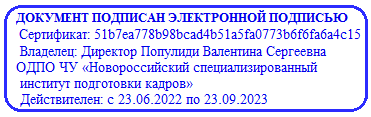  «УТВЕРЖДАЮ»                                                                                                                                                                                                                Директор В.С. Популиди                                                                                                                                                                                                                                                                                                                                                                                                                                                              «16» февраля 2022 г.РАБОЧАЯ УЧЕБНАЯ ПРОГРАММАМАСТЕР ПРОИЗВОДСТВЕННОГО ОБУЧЕНИЯ ВОЖДЕНИЮ ТРАНСПОРТНЫХ СРЕДСТВ (ДОПОЛНИТЕЛЬНОЕ ПРОФЕССИОНАЛЬНОЕ ОБРАЗОВАНИЕ)Новороссийск 2022 СодержаниеОбщая характеристика программыСтруктура и содержание программы. Учебный планТематические планы и программы учебных предметовУсловия реализации программыКонтроль и оценка результатов освоения программыОБЩАЯ ХАРАКТЕРИСТИКА ПРОГРАММЫНормативно-правовые основания   разработки   программыНормативную правовую основу разработки программы составляют:Федеральный закон от 29 декабря 2012 г. № 273-ФЭ «Об образовании в Рос сийской Федерации»;постановление Правительства Российской Федерации от 22 января 2013 г.№ 23 «О Правилах разработки, утверждения и применения профессиональ ных стандартов»;приказ Минтруда России от 12 апреля 2013 г. № 148н «Об утвержденииуровней	квалификаций	в   целях   разработки	проектов	профессиональных стандартов»;Приказ Минобрнауки России от 1 июля 2013 г. № 499 «Об утверждении Порядка организации и осуществления образовательной деятельности по дополнительным профессиональным программам».Программа разработана на основе квалификационных требований, установленных в Профессиональном стандарте Мастера производственного обучения вождению транспортных средств соответствующих категорий и подкатегорий, утвержденного приказом Министерства труда и социальной защиты Российской Федерации от «28» сентября 2018 г. № бОЗн.Область применения программыНастоящая программа предназначена для переподготовки мастеров производственного обучения практическому вождению транспортных средств соответствующих категорий и подкатегорий.Требования к слушателям (категории слушателей).Высшее профессиональное образование или среднее профессиональное образование (непрофильное) - программы подготовки специалистов среднего звена.Удостоверение водителя транспортных средств соответствующей кате­ гории (подкатегории).Стаж управления транспортным средством соответствующей категории (подкатегории) не менее 3-х лет.1.4          ЦельЦелью программы является приобретение мастером производственного обучения навыков проведения практических занятий по реализации образовательных программ профессионального обучения водителей транспортных средств по предмету «Вождение транспортных средств соответствующей категории и подкатегории», с целью обеспечения соответствия работников современным квалификационным требованиям.Программа направлена на освоение следующих профессиональных компетенций:ПК 1. Организовывать учебно-производственную деятельность обучающихся по вождению транспортных средств соответствующих категорий и подкатегорий.ПК 2. Осуществлять педагогический контроль, промежуточную и итого вую аттестацию освоения квалификации водителя в процессе практического вождения транспортных средств соответствующих категорий и подкатегорий.ПК 3. Планировать учебную работу и вести учет выполнения программ производственного обучения вождению транспортных средств соответствующих категорий и подкатегорий и успеваемости обучающихсяОбучающийся в результате освоения программы должен знать:основы законодательства Российской Федерации в сфере безопасностидорожного движения и меры ответственности за его нарушение;Основы законодательства Российской Федерации в части, регламентирующей педагогическую деятельность   в сфере профессионального   обучения и (или) профессионального образования, обработку персональных данных (понятие, порядок работы, меры защиты персональных данных, ответственность за нарушение закона о персональных данных);Основы законодательства Российской Федерации об образовании и локальные нормативные акты по организации образовательного процесса по проведению промежуточной и итоговой (итоговой государственной) аттестации обучающихся по программам профессионального обучения и (или) профессионального образования;возрастные особенности обучающихся, вопросы индивидуализации обучения вождению ТС соответствующих категорий и подкатегорий;Локальные нормативные акты, регламентирующие организацию образовательного процесса, планирование учебной работы и ведение учета выполнения программ обучения вождению ТС и успеваемости обучающихся, ведение и порядок доступа к документации, в том числе документации, со­ держащей персональные данные;Требования примерных или типовых основных программ профессионального обучения и рабочих программ учебного предмета по обучению вождению ТС соответствующей категории и подкатегории к практической подготовке по профессии водителя ТС соответствующей категории и подкатегории;Требования профессиональных стандартов и квалификационные характеристики водителей ТС соответствующих категорий и подкатегорий;Требования, предъявляемые профессией водителя ТС соответствующих категорий и подкатегорий к человеку, набор противопоказаний при выборе профессии;Меры ответственности за нарушение законодательства Российской Федерации о безопасности дорожного движения;меры ответственности педагогических работников за жизнь и здоровье обучающихся, находящихся под их руководством;Устройство и конструктивные особенности эксплуатируемых автомобилей, назначение и взаимодействие основных узлов эксплуатируемых автомобилей;Основные положения электротехники, принципы работы типовых электрических устройств автомобиля, меры безопасности при работе с электрооборудованием и электрифицированными инструментами;Правила дорожного движения и основы безопасного управления ТС соответствующей категории и подкатегории в различных условиях дорожного движения;Психологические аспекты практического обучения вождению ТС соответствующих категорий и подкатегорий;Содержание учебников, учебных пособий по обучению водителей ТС соответствующих категорий и подкатегорий в условиях дорожного движения;Теоретические основы и методика профессионального обучения вождению ТС соответствующих категорий и подкатегорий, особенности планирования занятий по профессиональному обучению вождению ТС в зависимости от их целей и задач, места проведения, Возрастных и индивидуальных особенностей обучающихся;Требования к современным учебникам, учебным пособиям и методическим материалам в области практического обучения;требования охраны труда на автотранспорте;Классификацию и номенклатуру опасных и вредных факторов в профессиональной деятельности водителей ТС соответствующих категорий и подкатегорий, методы и средства защиты от них;этические нормы, приемы педагогической поддержки обучающихся при проведении контрольно-оценочных мероприятий;Эффективные приемы общения и организации деятельности обучающихся, ориентированные на развитие мотивации и поддержку освоения профессии водителя ТС соответствующих категорий и подкатегорий;Законодательство Российской Федерации в части, регламентирующей допуск к управлению ТС соответствующих категорий и подкатегорий, в том числе правила проведения экзаменов на право управления ТС и выдачи водительских удостоверений, включая:Требования к средствам аудио и видеорегистрации процесса проведе­ния практических экзаменов;Требования к автодромам, автоматизированным автодромам и закрытым площадкам, автоматизированной системе контроля и оценки навыков управления ТС;Требования к маршрутам, на которых проводятся экзамены по управлению ТС в условиях дорожного движения, и информацию об утвержденных маршрутах.уметь:Выполнять ежедневное техническое обслуживание ТС соответствующей ка тегории и подкатегории (состава ТС) и устранять мелкие неисправности в процессе его эксплуатации;Выполнять контрольный осмотр ТС соответствующей категории и подкате­гории перед выездом;измерять параметры электрической цепи автомобиля;Проводить инструктаж по основным правилам безопасности ТС с обучаю щимися;Безопасно управлять ТС соответствующей категории и подкатегории (составом ТС) в различных условиях дорожного движения;Проводить обучение, предусмотренное рабочей программой учебного пред мета по обучению вождению ТС соответствующей категории и подкатегории, разработанной в соответствии с примерной или типовой основной программой профессионального обучения водителей ТС;Использовать педагогически обоснованные формы, методы, способы и приемы организации практического обучения вождению ТС соответствующих категорий и подкатегорий, применять современные технические средства обучения и образовательные технологии с учетом:Специфики осваиваемой профессии;задач занятия (цикла занятий);Возрастных и индивидуальных особенностей обучающихся (для обучения лиц с ограниченными возможностями здоровья - также с учетом особенностей их психофизического развития, индивидуальных возможностей);Демонстрировать способы и приемы управления ТС соответствующей кате гории и подкатегории (составом ТС) в различных условиях дорожного движения;Контролировать и оценивать готовность обучающихся к занятию, выполне нию ими практических заданий (упражнений) по управлению ТС;Учитывать при проведении занятий особенности физической работоспособности обучающихся и закономерности ее изменения в течение различных интервалов времени (учебный месяц, неделя, день, занятие);Конструктивно разрешать противоречия и конфликты, возникающие при практических занятиях с обучающимися в дорожном движении, управлять своим эмоциональным состоянием, применять в профессиональной деятельности техники и приемы эффективного общения;Соблюдать требования охраны труда, использовать средства пожаротушения и применять средства индивидуальной защиты;Оценивать динамику подготовленности и   мотивации   обучающихся, успехи и затруднения в освоении профессии, определять их причины, индивидуали зировать и корректировать процесс обучения;Анализировать проведение занятий, вносить коррективы в процесс обуче­ния;Применять современные оценочные средства, в том числе технические средства контроля, для проверки первоначальных навыков управления ТС соответствующей категории и подкатегории на закрытой площадке (автодроме);Проводить проверку в соответствии с процедурой, установленной оценочными средствами;Контролировать ход выполнения обучающимся (экзаменуемым) упражнений на закрытой площадке или автодроме, маневров и действий в условиях дорожного движения, подавать команды, фиксировать в экзаменационном листе ошибки и начислять штрафные баллы;Корректно интерпретировать результаты контроля, выставлять оценку;Устанавливать педагогически целесообразные взаимоотношения с обучающимися (экзаменуемыми) для обеспечения достоверного оценивания, соблюдать нормы педагогической этики;анализировать   организацию   проверки   первоначальных навыков управления и навыков управления ТС соответствующей категории и подкатегории в условиях дорожного движения при проведении   квалификационного   экзамена и представлять предложения по его совершенствованию;Разрабатывать и обновлять рабочие программы учебного предмета в соответствии с примерной или типовой программой, планы занятий (циклов занятий) по обучению вождению ТС соответствующей категории и подкатегории (самостоятельно или совместно с преподавателем (преподавателями) и (или) методистом) с учетом:Порядка, установленного законодательством Российской Федерации об образовании;Образовательных потребностей, подготовленности и развития обучающихся, в том числе стадии профессионального развития;Роли практической подготовки в формировании у обучающихся компе тенций, предусмотренных ФГОС СПО и(или) образовательной программой;Возможности освоения образовательной программы на основе индивидуализации ее содержания;Современного развития технических средств и образовательных технологий обучения вождению ТС соответствующих категорий и подкатегорий;Подбирать учебники, учебные и учебно-методические пособия, электронные образовательные ресурсы, материалы, необходимые для обучения вождению ТС соответствующей категории и подкатегории;Планировать учебный процесс, подбирать задания, составлять перечень учебных работ с учетом возрастных и индивидуальных особенностей обучающегося;Разрабатывать рабочую программу учебного предмета по обучению вождению ТС соответствующей категории и подкатегории, обсуждать с преподавателями вопросы, возникающие по разрабатываемым документам;Вести учет выполнения рабочей программы учебного предмета «Вождение ТС соответствующих категорий и подкатегорий» и успеваемости обучающихся.иметь практический опыт:Анализа планов и организации учебно-производственного процесса практическогообучения вождению и разработки предложений по его совершенствованию;Определения цели и задач, планирования и проведения практических занятий по техническому обслуживанию транспортных средств соответствующих категорий и подкатегорий;в организации практических занятий по техническому обслуживанию транспортных средств соответствующих категорий и подкатегорий;Проверки безопасности транспортных средств, подготовки необходимых объектов труда и рабочих мест, обучающихся;анализа и разработки учебно-методических материалов (рабочих программ, учебно-тематических планов);Изучения и анализа профессиональной литературы по проблемам профессионального обучения водителей транспортных средств различных категорий и подкатегорий;Педагогического наблюдения и диагностики, интерпретации полученных результатов;Ведения документации, обеспечивающей учебно-производственный процесс обучения водителей транспортных средств различных категорий и подкатегорий.Структура и содержание ПрограммыВ учебном плане содержится перечень учебных предметов с указанием объемов времени, отводимых на освоение предметов, включая объемы времени, отводимые на теоретическое и практическое обучение.В программе учебного предмета приводится содержание предмета с учетом требований к результатам освоения в целом программы подготовки мастеров производственного обучения вождению.При освоении программы возможен зачет предметов, освоенных в процессе предшествующего обучения. Зачеты проводятся за счет учебного времени, отводимого на изучение предмета.Форма обученияочно/заочнаяФорма документа, выдаваемого по результатам освоения про­ граммыдиплом о профессиональной переподготовке.СТРУКТУРА И СОДЕРЖАНИЕ ПРОГРАММЫ УЧЕБНЫЙ ПЛАНУЧЕБНО ТЕМАТИЧЕСКИЙ ПЛАНПрограммы повышения «Мастер производственного обучения вождению транспортных средств» Категория слушателей: специалисты, профессионально-педагогические работники государственных и негосударственных организаций, учебных центров, осуществляющих образовательную деятельность, все заинтересованные лица. Программа предусматривает достаточный для формирования, закрепления и развития практических навыков и компетенций объем практики.Срок обучения: 2 месяца Форма обучения: очная Занятия по вождению транспортного средства проводятся вне сетки учебного времени.6. КАЛЕНДАРНЫЙ УЧЕБНЫЙ ГРАФИККалендарный учебный график составляется при зачислении слушателя на курс и может быть представлен в виде расписания занятий, утвержденного директором ОДПО ЧУ «Новороссийский специализированный институт подготовки кадров» до начала занятий по программе.ТЕМАТИЧЕСКИЕ ПЛАНЫ И РАБОЧИЕ ПРОГРАММЫ УЧЕБНЫХ ПРЕДМЕТОВОБЩЕПРОФЕССИОНАЛЬНЫЙ ЦИКЛ  ТЕМАТИЧЕСКИЙ ПЛАН ПРЕДМЕТА«ПРАВОВОЕ ОБЕСПЕЧЕНИЕ ПРОФЕССИОНАЛЬНОГО ОБУЧЕНИЯ ВОДИТЕЛЕЙ ТРАНСПОРТНЫХ СРЕДСТВ»РАБОЧАЯ ПРОГРАММА ПРЕДМЕТА«ПРАВОВОЕ ОБЕСПЕЧЕНИЕ ПРОФЕССИОНАЛЬНОГО ОБУЧЕНИЯ ВОДИТЕЛЕЙ ТРАНСПОРТНЫХ СРЕДСТВ.Тема 1. Законодательство, определяющее правовые основы профессиональ­ного обучения водителей транспортных средств.Допуск к управлению транспортными средствами. Категории транспортных средств и входящие в них подкатегории транспортных средств, на управление которыми предоставляется специальное право, Условия получения права на управление транспортными средствами. Российское национальное водительское удостоверение. Международное водительское удостоверение. Основания прекращения действия права на управление транспортными средствами. Обучение граждан правилам безопасного поведения на автомобильных дорогах. Система образования в Российской Федерации. Структура системы образования. Федеральные государственные образовательные стандарты и федеральные государственные требования, образовательные стандарты. Примерные основные образовательные программы. Общие требования к реализации образовательных программ.Основы законодательства Российской Федерации об образовании и локальные нормативные акты по организации образовательного процесса. Требования примерных или типовых основных программ профессионального обучения и рабочих программ учебного предмета по обучению вождению ТС соответствующей категории и подкатегории к практической подготовке по профессии водителя ТС соответствующей категории и подкатегории.Основы законодательства Российской Федерации об образовании и локальные нормативные акты, регламентирующие проведение промежуточной и итоговой (итоговой государственной) аттестации обучающихся по программам профессионального обучения и (или) профессионального образования.Законодательство Российской   Федерации   в части, регламентирующей допуск к управлению ТС соответствующих категорий и подкатегорий, в том числе правила проведения экзаменов на право управления ТС и выдачи водительских удостоверений, включая:Требования к средствам аудио и видеорегистрации процесса проведения практических экзаменов;требования к автодромам, автоматизированным автодромам и закрытым площадкам, автоматизированной системе контроля и оценки навыков управления ТС;требования к маршрутам, на которых проводятся экзамены по управлению ТС в условиях дорожного движения, и информацию об утвержденных маршрутах.Меры ответственности за нарушение законодательства Российской Федера ции о безопасности дорожного движения.Меры ответственности педагогических работников за жизнь и здоровье обучающихся, находящихся под их руководством.Тема 2. Нормативные правовые акты, регламентирующие организацию мероприятий по охране труда в образовательных организациях и регулирующие отношения в сфере взаимодействия общества и природы.Охрана труда в образовательных организациях: рекомендации по организации работы службы охраны труда в образовательной организации. Основная концепция и требования по пожарной безопасности. Анализ причин возникновения пожаров и возгораний в образовательных организациях. Локальные нормативные правовые документы по обеспечению пожарной безопасности в образовательных организациях.Законодательство, регулирующее отношения в сфере взаимодействия общества и природы. Общие положения, права и обязанности граждан, общественных и иных организаций в области охраны окружающей среды. Ответственность за нарушение законодательства в области охраны окружающей среды.          Внеаудиторная (самостоятельная) Анализ изменений в Российском законодательстве, определяющем правовые основы   обеспечения   безопасности дорожного   движения и допуска водителей к управлению транспортными средствамиАнализ нормативных правовых актов, регламентирующих организацию мероприятий по охране труда в образовательных организациях.Определение целей и задач воспитания в процессе обучения водителей транспортных средствРабота с конспектами и рекомендуемой литературой по профессиональнойпедагогике.ТЕМАТИЧЕСКИЙ ПЛАН ПРЕДМЕТА«ОСНОВЫ психологии»РАБОЧАЯ ПРОГРАММА ПРЕДМЕТА«ОСНОВЫ ПСИХОЛОГИИ»Тема 1. Общие представления о психологических и психофизиологических качествах человека и их роли в подготовке водителей транспортных средств.Понятие о психических процессах (внимание, память, мышление, психомоторика, ощущение и восприятие) и их роли в управлении автотранспортным средством. Свойства нервной системы и темперамент. Понятие о надежности водителя. Работоспособность. Факторы, влияющие на утомляемость водителя.Понятие о надежности водителя. Личность водителя как основа психологической надежности водителя. Эмоции и воля в процессе управления транспортным средством. Основы управления эмоциями. Риск и принятие решений в процессе управления транспортным средством. Мотивация без­ опасного вождения и ее формирование в процессе подготовки водителей транспортных средств.Психологические аспекты практического обучения вождению ТС соответствующих категорий и подкатегорийТема 2. Базовые принципы и закономерности психологии обучения. Общая характеристика учебной деятельности будущего водителя.   Обучаемость   и ее характеристики.   Самостоятельная работа обучающихся и основы ее организации. Усвоение знаний, ее основные характеристики. Понятие о навыках и закономерностях их формирования. Проблема переучивания. Роль психомоторики в приобретении двигательного навыка. Учебная мотивация и приемы ее формирования.Тема 3. Основы эффективного педагогического общения при подготовке водителей транспортных средств.Психологическая характеристика педагогической деятельности. Педагогические умения. Понятие о стиле педагогической деятельности. Личность педагога. Психологический анализ урока (теоретического или лабораторно­ практического урока). Педагогическое общение. Понятие о барьерах педагогического общения. Условия эффективности педагогического общения в процессе подготовки водителей транспортных средств. Конфликты в педагогической деятельности и пути их преодоления.Тема 4. Практикум по эффективному педагогическому общению. Самоанализ педагогической деятельности и ее эффективности (на при­мере теоретического   или практического урока). Психологическая диагностика стиля педагогической деятельности. Эффективные приемы общения и организации деятельности обучающихся, ориентированные на развитие мотивации и поддержку освоения профессии водителя ТС соответствующих категорий и подкатегорий.ТЕМАТИЧЕСКИЙ ПЛАН ПРЕДМЕТА«ОСНОВЫ ПРОФЕССИОНАЛЬНОЙ ПЕДАГОГИКИ»РАБОЧАЯ ПРОГРАММА ПРЕДМЕТА «ОСНОВЫ ПРОФЕССИОНАЛЬНОЙ ПЕДАГОГИКИ»         Тема 1. Основные понятия педагогики. Дидактика и принципы обучения.Педагогика как наука об обучении и воспитании. Понятие о   профессионально(производственной) педагогике. Дидактика - раздел педагогики, изучающий процессы и системы обучения. Основные принципы дидактики. Содержание обучения. Особенности профессионального обучения. Педагогические знания, умения и навыки.Тема 2. Особенности профессии мастера производственного обучения.Особенность профессионально-педагогической деятельности мастера производственного обучения - двойной предмет труда. Структурно педагогическая деятельность мастера производственного обучения. Виды деятельности мастера производственного обучения: профессиональное обучение, воспитательная работа,   организационно-управленческая и эксплуатационно-обслуживающая.   Тема 3. Формы и методы обучения. Локальные нормативные акты, регламентирующие организацию образовательного процесса, планирование учебной работы и ведение учета выполнения программ обучения вождению ТС и успеваемости обучающихся, ведение и порядок доступа к документации, в том числе документации, со­ держащей персональные данные. Организация обучения. Урок как основная форма обучения. Психолого-педагогические требования к современному уроку. Основные   элементы урока и дидактические требования к ним. Виды и организация проведения уроков. Познавательная деятельность учащихся. Понятие   о методах   обучения. Словесные, наглядные и практические методы обучения. Усвоение знаний. Словесные и наглядные методы, виды самостоятельных работ. Методы активного обучения (разбор конкретных ситуаций, дидактические   игры   и др.). Методические приемы в деятельности преподавателя. Развивающие методы обучения. Принципы развивающего обучения. Контроль и оценка усвоения знаний. Рейтинг, тестовый контроль. Понятие о средствах обучения. Наглядные пособия. Содержание и цели производственного обучения. Тема 4. Воспитание в процессе обучения.Цели и задачи воспитания при подготовке водителя. Воспитание дисциплинированности и   ответственности.   Воспитание   средствами   обучения. Роль личности мастера и педагогических, навыков в воспитании.  Тема 5. Профессионально-педагогическая деятельность мастера производственного обучения. Методологическая структура педагогической деятельности мастера производственного обучения. Педагогический акт как организационно­ управленческая деятельность. Самосознание мастера производственного обучения. Структура способностей и педагогического мастерства. Педагогический процесс - объект деятельности мастера производственного обучения.Стили педагогического общения. Уровни   педагогического   общения   и их последствия. Этапы педагогического общения. Стили педагогического управления. Коммуникативные педагогические приемы, способствующие успешному общению. Профессиональная этика и педагогический такт.Тема 6. Готовность мастера производственного обучения к профессионально-педагогической деятельности, ее структура и содержание.Профессионально обусловленные требования к мастеру производственного обучения, необходимые для выполнения профессионально педагогической деятельности. Мотивационная готовность. Профессионально-педагогическая направленность. Профессионально-педагогическая пригодность. Социально-личностная   готовность.   Профессионально­ педагогическая подготовленность.ТЕМАТИЧЕСКИЙ ПЛАН ПРЕДМЕТА«ОСНОВЫ ЗАКОНОДАТЕЛЬСТВА В СФЕРЕ ДОРОЖНОГО ДВИЖЕНИЯ»РАБОЧАЯ ПРОГРАММА ПРЕДМЕТА«ОСНОВЫ ЗАКОНОДАТЕЛЬСТВА В СФЕРЕ ДОРОЖНОГО ДВИЖЕНИЯ»Тема 1. Федеральный закон «О безопасности дорожного движения».         Общие положения.Государственная политика в области обеспечения безопасности дорож ного движения.Основные требования по обеспечению безопасности дорожного дви жения.Требования к подготовке водителей транспортных средств.Тема 2. Правила дорожного движения и основы безопасного управления ТС соответствующей категории и подкатегории в различных условиях дорожного движения.Общие положения. Обязанности водителей. Применение дорожных знаков и дорожной разметки. Порядок движения, остановка и стоянка транспортных средств. Регулирование дорожного движения. Проезд перекрестков.Особые условия движения.Методика обучения выполнению требований Правил дорожного движения при практическом обучении вождению в условиях реального дорожного движения.Требования безопасности к техническому состоянию транспортных средств.Тема 3. Положение об особенностях режима рабочего времени и времени отдыха водителей автомобилей.Рабочее время. Время отдыха. Сверхурочная работа. Учет рабочего времени.Тема 4. Организация и порядок проведения предрейсовых медицинских осмотров водителей транспортных средств.Организация проведения предрейсовых медицинских осмотров водителей автотранспортных средств. Организация и порядок контроля трезвости водителей автотранспортных средств при проведении предрейсовых медицинских осмотров.Тема 5. Профессиональные стандарты водителей транспортных средств различных категорий.Профессиональная   характеристика   водителя.   Квалификационные требования к водителям транспортных средств различных категорий.Тема 6. Уголовное, гражданское и административное законодательство в области дорожного движения.Уголовное законодательство в области дорожного движения. Гражданское законодательство в области дородного движения. Возмещение причиненного вреда. Покупка, продажа транспортного   средства.   Право собственности и управления транспортным средством. Административное законодательство в области дорожного движения. Административное правонарушение и административная ответственность. Административные наказания. Правила назначения административного наказания. Административные правонарушения в области дорожного движения. Полномочия в рассмотрении дел об административных правонарушениях. Производство по делам об административных правонарушениях. Порядок применения мер обеспечения производства по делам об административных правонарушениях.                     ТЕМАТИЧЕСКИЙ ПЛАН ПРЕДМЕТА«КОМПЛЕКТУЮЩИЕ ИЗДЕЛИЯ И АВТОМОБИЛЬНЫЕ ЭКСПЛУАТАЦИОННЫЕ МАТЕРИАЛЫ»РАБОЧАЯ ПРОГРАММА ПРЕДМЕТА«КОМПЛЕКТУЮЩИЕ ИЗДЕЛИЯ И АВТОМОБИЛЬНЫЕ ЭКСПЛУАТА ЦИОННЫЕ МАТЕРИАЛЫ»Тема 1. Комплектующие изделия.Аккумуляторные батареи. Современные   типы   аккумуляторных   бата­ рей. Основные эксплуатационно-технические характеристики и маркировка АКБ. Обслуживание АКБ. Проверка технического состояния и обнаружение неисправностей АКБ. Хранение и транспортировка АКБ. Плотность электролита в АКБ для эксплуатации в различных климатических районах. Определение степени заряженности АКБ по плотности электролита. Степень заряженности АКБ в зависимости от показания вольтметра. Перечень основных неисправностей АКБ.Шины и диски. Краткие сведения о пневматических шинах. Характеристика деталей шин. Конструкция шины. Маркировка шин, камер, ободных лент, вентилей. Расшифровка обозначения шин. Краткие сведения об авто­ мобильных колесах и ободьях.Тема 2. Автомобильные эксплуатационные материалы.Классификация эксплуатационных материалов.   Свойства   автомобильных бензинов, дизельного топлива. Альтернативные виды топлив.Моторные масла, трансмиссионные масла, пластичные смазки, охлаждающие жидкости и т.д. Нормирование расхода топлив и смазочных материалов.Общие понятия о трении и износе. Основные требования к качеству масел. Свойства смазочных масел. Особенности синтетических смазочных материалов. Особенности работы масла в гидромеханических передачах. Жидкости для гидравлических систем. Тормозные   жидкости.   Амортизаторные жидкости. Пусковые жидкости.Конструкционно-ремонтные материалы и технологии их   использования. Пластические массы. Клеящие материалы и герметики. Прокладочные материалы. Изоляционные материалы. Лакокрасочные материалы. Окраска автомобилей.   Средства для   ухода за автомобилем. Требования к лакокрасочным покрытиям. Строение лакокрасочного покрытия и требования к основным материалам. Классификация лакокрасочных материалов. Вспомогательные материалы. Химические средства для ухода за автомобилем. Моющие средства. Чистящие средства. Полирующие средства. Средства защиты от коррозии, технологии и области применения.                    ТЕМАТИЧЕСКИЙ ПЛАН ПРЕДМЕТА                           «ОХРАНА ТРУДА НА АВТОТРАНСПОРТЕ»РАБОЧАЯ ПРОГРАММА ПРЕДМЕТА«ОХРАНА ТРУДА НА АВТОТРАНСПОРТЕ»Тема 1. Классификация и номенклатура опасных и вредных факторов в профессиональной деятельности водителей ТС соответствующих категорий и подкатегорий, методы и средства защиты от них.Опасные и вредные производственные факторы в профессиональной деятельности водителей ТС соответствующих категорий.Требования охраны труда при организации и проведении работ по техническому обслуживанию, ремонте и проверке технического состояния автотранспортных средств. Требования охраны труда при мойке АТС, агрегатов, узлов и деталей. Требования охраны труда при выполнении шиномонтажных работ и работ с аккумуляторными батареями.Требования к автомобилям, работающим на газовом топливе. Дополнительные требования при техническом обслуживании, ремонте и проверке технического состояния автомобилей, работающих на газовом топливе.Тема 2. Требования охраны труда при эксплуатации автотранспортных средств в зимнее время года.Дополнительные требования охраны труда при эксплуатации автотранспортных средств в зимнее время года. Требования безопасности при использовании антифризаПРОФЕССИОНАЛЬНЫЙ ЦИКЛ ТЕМАТИЧЕСКИЙ ПЛАН ПРЕДМЕТА«УСТРОЙСТВО И КОНСТРУКТИВНЫЕ ОСОБЕННОСТИЭКСПЛУАТИРУЕМЫХ АВТОМОБИЛЕЙ»       РАБОЧАЯ ПРОГРАММА ПРЕДМЕТА«КОНСТРУКЦИЯ, УСТРОЙСТВО И ЭКСПЛУАТАЦИЯ ТРАНСПОРТНЫХ СРЕДСТВ»Тема 1. Общее устройство транспортных средств. Назначение и взаимодействие основных узлов, эксплуатируемых авто­мобилей.Краткие технические характеристики транспортных средств, классификация транспортных средств по типу двигателя, общей компоновке и типу кузова.Тема 2. Устройство двигателей транспортных средствРазновидности двигателей, применяемых на транспортных средствах: двигатели внутреннего сгорания; электродвигатели; комбинированные двигательные установки.Устройство, принцип работы и основные неисправности кривошипно шатунного механизма; устройство, принцип работы и основные неисправности механизма газораспределения.Устройство, принцип работы и основные неисправности системы охлаждения; тепловой режим двигателя и контроль температуры охлаждаю­ щей жидкости; устройство и принцип работы предпускового подогревателя; устройство, принцип работы и основные неисправности системы смазки дви­гателя; контроль давления масла.Устройство, принцип работы и основные неисправности систем питания двигателей транспортных средств: виды и сорта автомобильного топлива; понятие об октановом и цетановом числе; зимние и летние сорта дизельного топлива; электронная система управления двигателем; неисправности двигателя, при наличии которых запрещается эксплуатация транспортного средства.Тема 3. Трансмиссии транспортных средств.Схемы трансмиссии транспортных средств транспортных средств с различными приводами. Устройство и принцип работы однодискового сцепления; устройство и принцип привода сцепления; основные неисправности сцепления, их признаки и причины; правила эксплуатации сцепления, обеспечивающие его длительную и надежную работу.Устройство и принцип работы коробки переключения передач; схемы управления механическими коробками переключения передач транспортных средств основные неисправности механической коробки переключения передач, их признаки и причины; автоматизированные (роботизированные) коробки переключения передач; гидромеханические и бесступенчатые автоматические коробки переключения передач; признаки неисправностей автоматической и автоматизированной (роботизированной) коробки переключения передач;   особенности   эксплуатации    транспортных средств   с автоматической и автоматизированной (роботизированной) коробками передач.Устройство раздаточной коробки; устройство и работа коробки отбора мощности; устройство   механизмов включения раздаточной коробки и коробки отбора мощности; устройство и работа главной передачи, дифференциала, карданной передачи и приводов управляемых колес.Тема 4. Несущая система и ходовая частьОсновные элементы рамы; тягово-сцепное устройство. Устройство и принцип работы передней и задней подвесок; устройство и работа амортизаторов; неисправности подвесок, влияющие на безопасность движения. Конструкции автомобильных шин, их устройство и маркировка; летние и зимние автомобильные шины; нормы давления воздуха в шинах; система регулирования давления воздуха в шинах; условия эксплуатации, обеспечивающие надежность автомобильных шин; виды и маркировка дисков колес; крепление колес; влияние углов установки колес на безопасность движения и интенсивность износа автомобильных шин. Неисправности ходовой части, при наличии которых запрещается эксплуатация транспортного средства.Тема 5. Системы управленияРабочая и стояночная тормозные системы, их общее устройство и принцип работы; назначение и общее устройство запасной тормозной системы; назначение, устройство и работа элементов вспомогательной тормозной системы.Общее   устройство   тормозной   системы   с пневматическим   приводом;работа тормозного крана и тормозных механизмов; контроль давления воздуха в пневматическом приводе; общее устройство тормозной системы с пневмогидравлическим приводом; работа пневмоусилителя и тормозных механизмов. Неисправности   тормозных   систем, при наличии которых запрещается эксплуатация транспортного средства. Системы рулевого управления, их разновидности и принципиальные схемы; требования, предъявляемые к рулевому управлению.Устройство и принцип работы системы рулевого управления с гидравлическим усилителем; масло, применяемое в гидравлических усилителях рулевого управления.Устройство и принцип работы системы рулевого управления с электрическим усилителем; система управления электрическим усилителем руля; устройство, работа и основные неисправности шарниров рулевых тяг.Неисправности систем рулевого управления, при наличии которых запрещается эксплуатация транспортного средства.Тема 6. Электрооборудование транспортных средств.Основные положения электротехники, принципы работы типовых электрических устройств автомобиля, меры безопасности при работе с электрооборудованием и электрифицированными инструментами.работы двухдискового сцепления; устройство и принцип работы гидравлического и механического приводов сцепления; устройство пневмогидравлического усилителяНеисправности электрооборудования, при наличии которых запрещается эксплуатация транспортного средства.Тема 7. Общее устройство прицепов и опорно-сцепных устройств.Классификация прицепов; краткие   технические характеристики   прицеповОбщее устройство прицепа, виды подвесок, применяемых на прицепах,назначение и устройство рабочей тормозной системы прицепа, электрооборудование прицепа. Назначение и устройство   узла сцепки, способы   фиксации   страховочных тросов (цепей), неисправности, при наличии которых запрещается эксплуатация прицепа.Тема 8. Техническое обслуживание.Виды и периодичность   технического   обслуживания, контрольный осмотр и ежедневное техническое обслуживание, подготовка автомобиля к техническому осмотру. Подготовка автомобиля к движению.Тема 9. Системы активной и пассивной безопасности автомобилей. Виды системы активной безопасности: антиблокировочная системa(ABS), антипробуксовочная система (ASC), система помощи при торможении (BAS, ВА), система помощи при спуске, система распределения тор­ мозных сил (EBD), система самовыравнивания подвески (SLC), парктроник (PDS), электронная программа динамической стабилизации (или система курсовой устойчивости) (ESP). Их назначение и использование в движении.ТЕМАТИЧЕСКИЙ ПЛАН ПРЕДМЕТА«ОСНОВЫ ТЕОРИИ УПРАВЛЕНИЯ ТРАНСПОРТНЫМИ СРЕДСТВАМИ»РАБОЧАЯ ПРОГРАММА ПРЕДМЕТА«ОСНОВЫ ТЕОРИИ УПРАВЛЕНИЯ ТРАНСПОРТНЫМИ СРЕДСТВАМИ»Тема 1. Дорожное движениеДорожное движение как система управления   водитель-автомобиль- дорога (ВАД). Цели и задачи управления системой ВАД. Показатели качества функционирования системы ВАД. Элементы системы ВАД.Понятие о дорожно-транспортном происшествии (ДТП). Виды дорожно-транспортных происшествий. Причины возникновения дорожно-транспортных происшествий. Анализ   безопасности   дорожного   движения (БДД) в России в сравнении со странами Европейского Союза.Система управления водитель-автомобиль (ВА). Цели и задачи управления транспортным средством. Различие целей и задач управления транс­ портным средством при участии в автомобильных гонках, и вождении по до­ рогам общего пользования. Показатели качества управления транспортным средством. Безаварийность как условие достижения цели управления транс­ портным средством. Элементы системы   ВА. Пути повышения эффективности, надежности и экологичности управления транспортным средством.Классификация автомобильных дорог. Транспортный поток. Средняя скорость, интенсивность движения и плотность транспортного потока. Влияние плотности транспортного потока на его среднюю скорость. Пропускная способность дороги. Средняя скорость и плотность транспортного потока, соответствующие пропускной способности дороги. Причины возникновения заторов.Тема 2. Профессиональная надежность водителя.Деятельность водителя по управлению транспортным средством. Влияние выбираемой водителем модели управления транспортным средством (нормативной или агрессивной) на формирование задачи управления. Про­ межуточные цели и задачи управления транспортным средством: скорость, ускорение, дистанция и боковой интервал (траектория) на видимом водителю отрезке дороги.Информация, необходимая водителю для управления транспортным средством. Влияние скорости на размеры поля зрения и концентрацию внимания (отсечение ненужной информации). Параметры, регулируемые при управлении транспортным средством (скорость, ускорение, дистанция и боковой интервал). Определение резервов управления путем сравнения пре­ дельных значений, регулируемых параметров с их текущими значениями. Безопасные резервы управления транспортным средством. Возникновение нештатных ситуаций при уменьшении резервов управления относительно их безопасной величины.Саморегуляция надежности водителя. Резкое снижение надежности водителя при неожиданном возникновении нештатной ситуации. Влияние на время реакции водителя его стажа и возраста (умения прогнозировать возникновение нештатной ситуации).Типы водителей, определяемые их личностными качествами (завышающих и занижающих безопасные резервы). Приобретение отрицательного опыта водителями, занижающими безопасные резервы управления, с увеличением стажа управления транспортным средством. Мотивы безопасного и эффективного управления транспортным средством. Конфликт мотивов эффективного и безопасного   управлением   транспортным   средством, способы его снятия. Целесообразность проведения психофизиологического отбора и подбора водителей для повышения их надежности.Влияние утомления на надежность водителя. Зависимость надежности водителя от продолжительности управления   транспортным   средством.   Ре­ жим труда и отдыха водителя. Влияние на надежность водителя различных видов недомоганий, продолжительности нетрудоспособности и   различных видов заболеваний. Зависимость надежности водителя от курения и степени опьянения.Понятие об автокультуре, как средстве повышения точности определения безопасных резервов управления транспортным средством и удовлетворения потребности в ощущении удовольствия от управления транспортным средством на границе устойчивости его движения путем моделирования нештатных ситуаций на автодромах.Тема 3. Влияние свойств транспортного средства на эффективность и безопасность управления.Силы и моменты, действующие на автомобиль и мотоцикл (скутер) в различных условиях движения. Уравнение тягового баланса. Сила сцепления колес с дорогой. Понятие о коэффициенте сцепления. Диапазон изменения коэффициента сцепления в зависимости от состояния шин и дорожного покрытия. Условие движения без буксования колес.Свойства эластичного колеса. Круг силы сцепления. Влияние величины продольной реакции на боковую реакцию. Деформации автошины при раз­ гоне, торможении и действии боковой силы. Угол увода. Аквапланирование шины.Силы и моменты, действующие на автомобиль при торможении и при криволинейном движении.Скоростные и тормозные свойства, поворачиваемость транспортного средства. Устойчивость продольного и бокового движения транспортного средства. Условия потери устойчивости бокового движения транспортного средства при разгоне, торможении и повороте. Устойчивость против опрокидывания. Резервы устойчивости транспортного средства.Управляемость продольным и боковым движением транспортного средства. Влияние технического состояния систем   управления   подвески   и шин на управляемость.Влияние свойств транспортного средства на эффективность и безопасность управления им.Тема 4. Дорожные условия и безопасность движения.Габарит, динамический габарит транспортного средства, опасное пространство, возникающее вокруг транспортного средства при движении. Изменение размеров опасного пространства при изменении скорости, формы - при изменении траектории. Резервы управления скоростью, дистанцией и боковым интервалом. Текущие и безопасные значения резервов. Условие безопасного управления.Дорожные условия, влияющие на точность прогноза изменения дорожной ситуации и определения соответствия текущих резервов безопасным значениям (точность   определения   безопасных значений   скорости, дистанции и бокового интервала) в свободном транспортном потоке. Влияние на точность оценки водителем безопасных значений скорости, дистанции и бокового интервала следующих параметров дороги: ширины проезжей части, ширины и состояние обочин, расстояния видимости дороги, радиуса поворота, величины продольного уклона дороги, длины прямолинейных участков дороги, типа пересечения дорог и расстояния видимости на перекрестках и железно­ дорожных переездах, скользкости и ровности дорожного покрытия. Влияние на точность определения безопасных значений скорости, дистанции до препятствия и бокового интервала темного времени, осадков в виде дождя и сне­ га, тумана.Влияние снижения уровня   удобства движения   в транспортном   потоке на вероятность и тип ДТП. Зависимость безопасной дистанции от категорий транспортных средств в паре ведущий -   ведомый. Безопасные условия обгона (опережения). Влияние уровня удобства движения на точность определения безопасной дистанции, возможности обгона (опережения).Повышение риска ДТП при увеличении отклонения максимальной скорости транспортного средства   от   средней   скорости   транспортного   потока, как в сторону ее превышения, так и в сторону уменьшения. Повышение рис­ ка ДТП   при увеличении   неравномерности   движения транспортного   средства в транспортном потоке - повышении шума ускорения.Тема 5. Принципы эффективного, безопасного и экологичного управления транспортным средством.Показатели эффективности управления транспортным средством. Зависимость средней скорости транспортного средства от его максимальной скорости при изменении плотности транспортного потока. Оптимизация скорости транспортного средства при изменении плотности транспортного потока. Снижение эксплуатационного расхода топлива - единственный способ повышения эффективности управления транспортным средством при движении в транспортном потоке.Условие эффективного   управления.   Влияние равномерности   движения на расход топлива. Влияние агрессивной модели управления в транспортных потоках различной   плотности   на среднюю   скорость транспортного   средства и эксплуатационный расход топлива.Уменьшение потребления топлива, мировым автопарком - глобальная проблема. Принципы экономичного управления транспортным средством. Факторы, влияющие на эксплуатационный расход топлива. Величина перемещения педали скорости при разгоне. Верхний и нижний диапазоны оптимальной частоты вращения коленчатого вала в неустановившихся режимах движения.Минимально устойчивая скорость на передачах, выбор передачи при движении с постоянной скоростью. «Качание» педали скорости при установившемся движении - типичная ошибка водителей. Движение на спуске. Влияние величины замедления на расход топлива.Нормативная модель эффективного безопасного и экологичного управления транспортным средством.Тема 6. Особенности управления транспортными   средствами   различных категорий и подкатегорий в штатных ситуациях.Оптимальная рабочая поза водителя, ее изменение при управлении транспортными средствами различных категорий и подкатегорий. Порядок принятия оптимальной рабочей позы. Регулировка зеркал заднего вида. Техника вращения рулевого колеса, обеспечивающая   сохранение обратной   связи о положении управляемых колес. Техника выполнения операций с другими органами управления транспортным средством. Управление органом переключения передач с различными типами трансмиссий.Пуск двигателя, начало движения и разгон до выбранной скорости. Переключение передач при разгоне транспортного средства с механической трансмиссией. Особенности переключения передач при разгоне транспортного средства с многоступенчатой механической трансмиссией. Управление работой автоматической коробки передач. Обеспечение равномерности движения с выбранной скоростью. Контроль скорости по спидометру.Преодоление подъемов. Способы регулирования скорости на спуске. Штатное замедление транспортного средства. Способы реализации штатного замедления. Снижение интенсивности торможения двигателем на транспортных средствах с автоматической трансмиссией. Отсутствие возможности движения накатом на большинстве транспортных средств с автоматической трансмиссией. Рекомендуемые способы планируемого снижения скорости транспортного средства. Выбор скорости и траектории движения при про­ хождении поворотов. Встречный разъезд. Особенности управления транс­ портным средством на горных дорогах.Схемы сочленения транспортных средств различных категорий и под­категорий с прицепным составом и их влияние на свойства сочлененного транспортного средства, как объекта управления. Изменение свойств состава транспортных средств как объекта управления по сравнению со свойствами тягача. Автоколебания прицепа и связанное с этим увеличение динамической ширины состава транспортных средств. Увеличение динамической ширины состава транспортных средств на повороте. Управление составом транспортных средств при движении задним ходом.Способы контроля штатности установившегося режима движения на свободных участках пути, на повороте. Оптимальная скорость движения в транспортном потоке. Выбор дистанции и бокового интервала в транспорт­ ном потоке. Способы контроля соответствия выбранной скорости и дистанции безопасному значению. Выбор полосы движения на многополосной до­ роге. Необходимость смены полосы движения, оценка целесообразности об­ гона или опережения. Условия безопасной смены полосы движения. Почему необходимо освобождать левые полосы движения, если правые полосы свободны. Необходимость оценки ситуации как спереди, так и сзади транспортного средства.Проезд перекрестков.   Выбор   скорости проезда перекрестка.   Опасности, возникающие при проезде перекрестков по дороге с многополосным движением. Опасность въезда на перекресток при разрешающем сигнале светофора, при отсутствии возможности выехать с перекрестка.Движение в неустойчивых транспортных потоках. Вождение в населенном пункте. Выбор скорости при движении между перекрестками на основании прогноза режима работы светофора. Проезд остановок общественного транспорта. Выбор скорости при проезде пешеходных переходов. Опасности проезда пешеходных переходов на многополосной дороге.Вождение в темное время суток. Причины повышения аварийности в темное время суток. Правила пользования дальним светом при встречном разъезде на горизонтальном участке, на перегибе дороги. Правила пользования дальним светом при обгоне (опережении) водителями обгоняющего (опережающего) и обгоняемого (опережаемого) транспортного средства.Вождение во время дождя. Причины повышения аварийности во время дождя. Изменение скользкости покрытия в начале дождя, при сильном дожде, в период просыхания дороги после дождя. Вождение при снегопаде. Причины повышения аварийности при снегопаде. Вождение при гололедице. Причина повышения аварийности при гололедице. Места образования гололедицы. Температурные условия, способствующие образованию гололедицы. Вождение в туман. Правила пользования приборами освещения. Правила остановки и стоянки в тумане.Тема 7. Оптимальные алгоритмы (экономичный и скоростной) управление транспортными средствами различных категорий и подкатегорий.Нормы эксплуатационного расхода топлива.Пуск двигателя и начало движения. Остановка двигателя после завер­шения поездки.Действия педалью скорости при разгоне транспортного средства с ме­ханической трансмиссией и транспортного средства с автоматической транс­ миссией при отсутствии режима экономичного управления. Влияние конструктивных параметров транспортного средства (номинальной частоты вращения коленчатого вала и числа  передач в коробке передач), а также нагрузки транспортного средства, величины и знака уклона дороги на вели­ чину оптимального диапазона частоты вращения коленчатого вала при раз­ гоне и замедлении в процессе движения на подъем.Оптимальная скорость равномерного движения, ее стабилизация. Скорость, которую не следует превышать в свободных условиях движения для эффективного расходования топлива. Влияние скорости и продолжительности равномерного движения на эксплуатационный расход топлива. Выбор передачи при равномерном движении. Минимально устойчивые скорости движения на передачах. Способы экономичного и безопасного преодоления спусков.Влияние интенсивности замедления на расход топлива. Влияние способа замедления на его интенсивность. Частота вращения коленчатого вала, со­ ответствующая включению подачи топлива при торможении двигателем.Дорожные ситуации, в которых необходимо применять скоростной алгоритм регулирования скорости. Оптимальная частота вращения коленчатого вала в момент переключения передач при скоростном разгоне в отсутствие и при наличии регулятора максимальной частоты вращения коленчатого вала.Тема 8. Особенности управления транспортными   средствами   различных категорий и подкатегорий в нештатных ситуациях.Понятие   о нештатной   ситуации.   Типы возможных нештатных ситуаций.Техника управления при буксовании ведущих колес в отсутствие противобуксовочной системы (ПБС). Алгоритмы скоростного разгона при отсутствии и при наличии буксования, их изменение при наличии ПБС. Влияние типа привода транспортного средства при отсутствии ПБС на появление сноса или заноса при разгоне.Техника управления при блокировке колес при отсутствии антиблокировочной системы (АБС), ее изменение при наличии АБС. Алгоритм действий водителя при торможении с блокировкой колес. Способы снижения вероятности заноса на транспортных средствах с различными типами привода. Поведение транспортного средства в процессе торможения при неравенстве коэффициента сцепления под колёсами левого и правого бортов. Алгоритмы действий водителя с учетом типа привода при возникновении   сноса или заноса в процессе торможения.Влияние поворачиваемости на возникновение сноса или заноса транс­ портного средства. Влияние действий водителя на поворачиваемость транспортного средства с различными типами приводов ведущих колес. Критическое боковое ускорение и критическая скорость транспортного средства с избыточной поворачиваемостью. Изменение поворачиваемости транспортного средства на входе и выходе из поворота. Влияние запаздывания поворота рулевого колеса на возможность ликвидации заноса. Действия водителя по уменьшению сноса и ликвидации заноса с учетом типа привода ведущих ко­ лес транспортного средства.Алгоритмы действий водителя с учетом типа привода ведущих колес транспортного средства при превышении безопасной скорости на входе в поворот.Объезд препятствия, как средство предотвращения наезда, когда за­ тормозить уже невозможно. Складывание состава транспортных средств. Действия водителя при складывании автопоезда. ТЕМАТИЧЕСКИЙ ПЛАН ПРЕДМЕТА«ТЕОРЕТИЧЕСКИЕ ОСНОВЫ И МЕТОДИКА ПРОФЕССИОНАЛЬНОГО ОБУЧЕНИЯ ВОЖДЕНИЮ ТС СООТВЕТСТВУЮЩИХ КАТЕГОРИЙ И ПОДКАТЕГОРИЙ»РАБОЧАЯ ПРОГРАММА ПРЕДМЕТА«ТЕОРЕТИЧЕСКИЕ ОСНОВЫ И МЕТОДИКА ПРОФЕССИОНАЛЬНОГО ОБУЧЕНИЯ ВОЖДЕНИЮ ТС СООТВЕТСТВУЮЩИХ КАТЕГОРИЙ И ПОДКАТЕГОРИЙ»Тема 1. Подготовка мастера производственного обучения к практическому занятию по вождению транспортного средства.Особенности планирования занятий по профессиональному обучению вождению ТС в зависимости от их целей и задач, места проведения, возрастных и индивидуальных особенностей обучающихся.Права и обязанности мастера производственного обучения вождению (инструктора) транспортных средств.Требования нормативной документации к организации учебно­материальной базы для обучения вождению. Оснащение и оборудование площадок для учебной езды (автодромов). Оснащение и оборудование учебного транспортного средства.Учебная документация мастера производственного обучения вождению (инструктора). Перечень учебных заданий.Составление плана-конспекта занятия.Тема 2. Методика проведения практических занятий.Организация выполнения упражнений. Предупреждение и объяснение ошибок. Объяснение и показ   приемов.   Индивидуально-психологический подход к учащимся при объяснении и показе приемов.Особенности методики обучения управлению транспортным средством различных категорий.Основы методики обучению проведения контрольных проверок навыков управления транспортным средством.Тема 3. Порядок проведения практического занятия на тренажере по обучению вождению автотранспортного средства.Задача тренажерного обучения. Комплекс упражнений тренажерного обучения. Посадка. Ознакомление с органами управления и контрольно-измерительными приборами автомобиля. Техника руления. Пуск двигателя, начало движения, остановка. Переключение передач.Тема 4. Порядок проведения практического занятия по обучению вождению на автодроме.Вводный инструктаж и инструктаж по технике безопасности. Постановка задачи. Указание мер безопасности. Подготовка транспортного   средства к движению. Показ выполнения приемов вождения, практическая отработка упражнения (при необходимости по элементам). Тренировка в выполнении упражнения в целом. Проверка выполнения контрольного задания. Разбор занятия.Тема 5. Порядок проведения практического занятия по обучению вождению на учебном маршруте в условиях реального дорожного движения.Вводный инструктаж и инструктаж по технике безопасности. Постановка задачи. Указание мер безопасности. Подготовка транспортного   средства к движению. Обучение оценки уровня опасности, воспринимаемой информации. Организация наблюдения в процессе вождения транспортного средства. Оценка тормозного и остановочного пути. Формирование безопасного пространства вокруг транспортного средства. Методика обучения вождению с комментариями.Содержание и методика оценки первоначальных навыков управления и навыков управления ТС соответствующей категории и подкатегории в условиях дорожного движения.Тема 6. Методика проведения занятий по техническому обслуживанию техническому обслуживанию.Цель занятий. Организация выполнения работ по техническому обслуживанию. Особенности обучения операциям по устранению характерных не­ исправностей.Тема 7. Методика проведения контрольного занятия.Упражнения, применяемые для проведения контрольного занятия. По­ рядок выполнения контрольных упражнений.Тема 8. Методика проведения экзамена.Упражнения, применяемые для проведения первого этапа экзамена на автодроме. Требования к сдаче экзамена на контрольном маршруте в условиях реального дорожного движения.              ТЕМАТИЧЕСКИЙ ПЛАН ПРЕДМЕТА                  «ОКАЗАНИЕ МЕДИЦИНСКОЙ ПОМОЩИ»                             РАБОЧАЯ ПРОГРАММА ПРЕДМЕТА              «ОКАЗАНИЕ МЕДИЦИНСКОЙ ПОМОЩИ»Тема 1. Основные положения оказания первой медицинской помощи.Терминальные состоянияОсновные положения оказания первой медицинской помощи.   Комплекс мероприятий первой медицинской помощи и критерии его эффективности. Проверка остаточных знаний обучаемых. Анатомия и физиология человека. Определение и характеристика терминальных состояний. Признаки жизни и смерти. Признаки и симптомы шока. Комплекс противошоковых мероприятий. Причины острой дыхательной недостаточности и асфиксии.Тема 2. Проведение сердечно-легочной реанимации. Кровотечение и методы его остановки. Показания к проведению мероприятий сердечно-легочной реанимации.Отработка приемов реанимационной помощи. Ошибки при проведении сердечно-легочной реанимации. Особенности проведения сердечно-легочной реанимации у детей и пожилых людей. Виды кровотечений. Способы остановки кровотечения. Методика наложения жгута. Отработка навыков остановки артериального и венозного кровотечений. Особенности остановки кровотечения из носа, ушей и полости рта. Первая медицинская помощь при легочном кровотечении и подозрении на внутрибрюшное кровотечение.Тема 3. Первая медицинская помощь при травмах. Раны и их первичная обработкаОбщая характеристика травм, особенности травм при ДТП. Черепно-мозговые травмы. Классификация ран и их первичная обработка. Закрытые повреждения мягких тканей. Синдром длительного сдавливания, особенности оказания медицинской помощи. Переломы костей скелета, характерные при­ знаки перелома кости. Отработка навыков оказания первой медицинской по­ мощи при переломах. Ожоги. Холодовая травма. Тема 4. Правила наложения транспортной   иммобилизации.   Особенности транспортировки пострадавшего при ДТП в лечебное учреждение. Правила пользования медицинской аптечкойПоказания   к   транспортной   иммобилизации   и   применяемые   средства.Особенности транспортной иммобилизации при различных повреждениях и типичные ошибки при ее наложении. Правила переноски пострадавшего на носилках. Способы переноски пострадавшего на руках. Особенности транспортировки при различных повреждениях. Предотвращение травм при транспортировке.Комплектация медицинской   аптечки.   Применение содержимого медицинской аптечки.ТЕМАТИЧЕСКИЙ ПЛАН ПРЕДМЕТА «ВОЖДЕНИЕ ТС СООТВЕТСТВУЮЩИХ КАТЕГОРИЙ И ПОДКАТЕГОРИЙ»РАБОЧАЯ ПРОГРАММА ПРЕДМЕТА«ВОЖДЕНИЕ ТРАНСПОРТНЫХ СРЕДСТВ»Тема 1. Освоение различных навыков руления и управления транс­ портным средством на тренажере.Посадка. Приемы действия органами управления и приборами сигнализации. Приемы руления.Тема 2. Освоение навыков начального обучения вождению на автодроме.Движение с переключением передач в восходящем и нисходящем порядке. Движение с изменением направления. Остановка в заданном месте. Развороты. Маневрирование в ограниченных проездах. Сложное маневрирование.Тема 3. Освоение навыков обучения вождению в условиях реального дорожного движения.Вождение по маршрутам с малой интенсивностью движения. Вождение по маршрутам с большой интенсивностью движения.УСЛОВИЯ РЕАЛИЗАЦИИ ПРОГРАММЫТребования к минимальному материально-техническому обеспечению при освоении общепрофессионального (базового) цикла и профессиональных цикловПЕРЕЧЕНЬучебных материалов для подготовки преподавателей, осуществляющих подготовку водителей транспортных средствУчебно-наглядные пособияУчебно-наглядное пособие по предмету «Основы педагогической психологии»*Учебно-наглядное пособие по предмету «Основы профессиональной педагогики» *Учебно-наглядное пособие по предмету «Основы методики обучения» *Учебно-наглядное пособие по предмету «Законодательство в области дорожного движения и функционирования системы образования» *Учебно-наглядное пособие по предмету «Основы управления транспортным средством и безопасность движения» *Учебно-наглядное пособие по предмету «Конструкция, устройство и эксплуатация транспортного средства»*Технические средства обученияКомпьютер в сб. (системный блок, монитор, клавиатура мышь)Мультимедиа   проектор	шт.	1Проекционный экран	шт.	1Пакет прикладных обучающих программ	Комплект	1Учебное транспортное средство	шт.	2Перечень учебной литературы**         Комплект	1        Комплект	1        Комплект	1        Комплект	1        Комплект	1         Комплект	1	     6                                 1                                 1                                        1                                        6    Примечание:*Учебно-наглядное пособие может быть представлено в виде плаката, стенда, макета, планшета, электронного учебного издания, кинофильма, видеофильма, диафильма и т.д.   Перечень пособий, входящих в комплект, определяется образовательным учреждени­ем самостоятельно.** Перечень учебной литературы определяется образовательным учреждением.Информационное обеспечение обученияПеречень рекомендуемых нормативных правовых документов и учебных изданий«ОСНОВЫ ПРОФЕССИОНАЛЬНОЙ ПЕДАГОГИКИ» И «ОСНОВЫ МЕТОДИКИ ПРОФЕССИОНАЛЬНОГО ОБУЧЕНИЯ»Андреева Г.А ., Вяликова Г.С., Тютькова И.А. Краткий педагогический словарь: Учебное справочное пособие - М, 2010.Борисов В.Н. Психологическая подготовка к педагогической деятельно сти: Практикум: Учеб пособие для педвузов - М, 2012.Варламова А.Я., Кирилов П.В. Педагогика: Учебно-методическое пособиеВолгоград, 2004.Кукушин B.C. Теория и методика обучения: учеб пособие - М, 2005.Трайнев В.А. Деловые игры в учебном процессе: методология разработки и практика поведения - 2-е изд - М, 2005.«ОСНОВЫ психологии»Зимняя И.А. Педагогическая психология. - М., 2000.Романов А.Н.  Автотранспортная психология. - М., 2002.«ОСНОВЫ ЗАКОНОДАТЕЛЬСТВА В СФЕРЕ ДОРОЖНОГО ДВИЖЕНИЯ»Федеральный закон «О безопасности дорожного движения» от 10 декабря 1995 г. № 196-ФЗ.Федеральный закон от 29 декабря 2012 г. № 273-Ф3 «Об образовании в Российской Федерации».Федеральный закон от 21 декабря 1994 г. № 69-ФЗ «О пожарной безопасности».Федеральный закон от 10 января 2002 г. № 7-ФЗ «Об охране окружающей среды».Федеральный закон от 25 апреля 2002 г. № 40-ФЗ «Об обязательном страховании гражданской ответственности владельцев транспортных средств» (ОСАГО).Гражданский кодекс Российской Федерации (ГК РФ) от 30 ноября 1994 г.№ 51-ФЗ (принят Государственной Думой Федерального Собрания Российской Федерации 21 октября 1994 г.).Кодекс Российской Федерации об административных правонарушениях (КоАП РФ) от 30 декабря 2001 г. № 195-ФЗ (принят Государственной Думой Федерального Собрания Российской Федерации 20 декабря 2001 г.).Трудовой кодекс Российской Федерации (ТК РФ) от 30 декабря 2001 г. № 197-ФЗ. Раздел X. Охрана труда.Уголовный кодекс Российской Федерации от 13 июня 1996 г. № 63-Ф3 (принят Государственной Думой Федерального Собрания Российской Феде­ рации 24 мая 1996 г.).Постановление Минтруда России от 8 февраля 2000 г. № 14 «Об утверждении Рекомендаций по организации работы службы охраны труда в организации» (в ред. Приказа Минтруда России от 12 февраля 2014 г. № 96).Приказ Минздравсоцразвития России от 4 мая 2012 г. № 477н «Об утверждении перечня состояний, при которых оказывается первая помощь, и перечня мероприятий по оказанию первой помощи».Приказ Минобрнауки России от 26 декабря 2013 г. № 1408 «Об утверждении примерных программ профессионального обучения водителей транспортных средств соответствующих категорий и подкатегорий».Приказ Минобрнауки России от 18 апреля 2013 г. № 292 «Об утверждении Порядка организации и осуществления образовательной деятельности по основным программам профессионального обучения».Приказ Минобразования России от 11 марта 1998 г. № 662 «О службе охраны труда образовательного учреждения».Правила дорожного движения Российской Федерации (утверждены по­ становлением Совета Министров -   Правительства Российской Федерации от 23 октября 1993 г. № 1090 «О правилах дорожного движения»).Основные положения по допуску транспортных средств к эксплуатации и обязанности должностных лиц по обеспечению безопасности дорожного движения, Утверждены Постановлением Совета Министров - Правительства Российской Федерации от 23 октября 1993 г. № 1090.Распоряжение Минтранса России от 14 марта 2008 г. № АМ-23-р «Нормы расхода топлив и смазочных материалов на автомобильном транспорте» (в ред. распоряжений Минтранса России от 14.05.2014 №   НА-50-р, от 14.07.2015 №НА-80-р).Постановление Минтруда России от 12 мая 2003 г. № 28 «Межотраслевые правила по охране труда на автомобильном транспорте».«ОСНОВЫ	БЕЗОПАСНОГО	УПРАВЛЕНИЯ ТРАНСПОРТНЫМИ СРЕДСТВАМИ»Майборода О.В. Основы управления автомобилем и безопасность движения: учебник водителя транспортных средств категорий «С», «D», «Е». - М.: За рулем, 2012 г.Зеленин С.Ф. Безопасность дорожного движения. - М.: Мир  автокниг, 2010Громоковский Г.Б., Ерусалимская Л.А., Петрова Ю.Г., Бачманов С.Г., Репин Я.С. Учебник с экзаменационными задачами для подготовки водителей транспортных средств категорий «А» и «В» - Третий Рим, 2014 г.«КОНСТРУКЦИЯ, УСТРОЙСТВО И ЭКСПЛУАТАЦИЯ ТРАНСПОРТНЫХ СРЕДСТВ»Вахламов В.К.  Подвижной состав автомобильного транспорта - 2003 г.Проскурин А.И. Теория автомобиля: примеры и задачи - 2006 г.«ЗАКОНОДАТЕЛЬНЫЕ И НОРМАТИВНЫЕ АКТЫ, РЕГЛАМЕНТИРУЮЩИЕ ПОДГОТОВКУ ВОДИТЕЛЕЙ ТРАНСПОРТНЫХ СРЕДСТВ»1. Сборник нормативно-правовых документов по обеспечению безопасности дорожного движения. 2010 г. «ВОЖДЕНИЕ ТРАНСПОРТНЫХ СРЕДСТВ»1. Богачкин А.И. Пособие мастеру производственного обучения вождению автомобилей. - М.: Автополис-плюс, 2012 г.Требования к условиям реализации Программы представлены требованиями к организации   учебного   процесса, учебно-методическому   и кадровому обеспечению, а также правами и обязанностями образовательных учреждений, осуществляющих   подготовку   мастеров    производственного    обучения вождению.Требования к организации учебного процесса:Учебные группы создаются численностью до 30 человек.Учет посещаемости занятий, успеваемости и пройденных тем ведется преподавателями в соответствующей учетной документации.Обучение включает теоретические, практические занятия и самостоятельную подготовку.Продолжительность учебного часа теоретических и практических занятий -1 академический час (45 минут).Для проведения занятий оборудуются специализированные кабинеты в соответствии с положением о порядке повышения квалификации педагогических работников, осуществляющих подготовку и переподготовку водителей транспортных средств.6. КОНТРОЛЬ И ОЦЕНКА РЕЗУЛЬТАТОВ ОСВОЕНИЯ ПРОГРАММЫОсуществление текущего контроля успеваемости и промежуточной аттестации обучающихся, установление их форм, периодичности и порядка проведения относится к компетенции КГБ ПОУ «АТТ».По предметам «Основы законодательства в сфере дорожного движения», «Основы психологии», «Основы профессиональной педагогики», «Теоретические основы и методика профессионального обучения вождению ТС соответствующих категорий и подкатегорий» и «Устройство и конструктивные особенности эксплуатируемых автомобилей» проводятся зачеты за счет времени, отведенного на изучение предмета.По предметам «Правовое обеспечение профессионального обучения водителей транспортных средств», «Комплектующие изделия и автомобильные эксплуатационные материалы», «Основы теории управления транспортными средствами», «Вождение ТС соответствующих категорий и подкатегорий», «Охрана труда на автотранспорте» и «Оказание медицинской помощи» выставляется итоговая оценка по результатам занятий.Проведение итоговой аттестации слушателей осуществляется специально создаваемой аттестационной комиссией, которая назначается приказом руководителя образовательной организации.Профессиональная переподготовка завершается итоговой аттестацией в форме квалификационного экзамена. Квалификационный экзамен включает в себя проверку теоретических знаний. Лица, получившие по итогам промежуточной аттестации неудовлетворительную оценку, к сдаче квалификационного экзамена не допускаются.К проведению квалификационного экзамена могут привлекаться представители работодателей, их объединений.Результаты   квалификационного    экзамена    оформляются    протоколом. По результатам квалификационного экзамена выдается диплом о профессиональной переподготовке.№ п/пПредметыАудиторныеАудиторныеСамостоятельныеВсего часПромежуточнаяаттестация№ п/пПредметыВ том числеВ том числеСамостоятельныеВсего часПромежуточнаяаттестацияТеоретическиеПрактическиеСамостоятельныеВсего часПромежуточнаяаттестацияОбщепрофессиональный циклОбщепрофессиональный циклОбщепрофессиональный циклОбщепрофессиональный циклОбщепрофессиональный циклОбщепрофессиональный циклОбщепрофессиональный цикл1.Общепрофессиональный цикл16-6880текущий контроль2.Общепрофессиональный цикл1228120160текущий контроль3.Стажировка-10-10текущий контрольИтого:2438188250Консультации22Итоговая аттестация4Всего часов2638188256№ п/пПредметыАудиторныеАудиторныеСамостоятельныеВсего часПромежуточнаяаттестация№ п/пПредметыВ том числеВ том числеСамостоятельныеВсего часПромежуточнаяаттестацияТеорияПрактикаСамостоятельныеВсего часПромежуточнаяаттестацияОбщепрофессиональный циклОбщепрофессиональный циклОбщепрофессиональный циклОбщепрофессиональный циклОбщепрофессиональный циклОбщепрофессиональный циклОбщепрофессиональный цикл1.Правовое обеспечение профессионального обучения водителей транспортных средств2-46Текущийконтроль2.Основы психологии4-1014зачет3.Основы профессиональной педагогики2-1214зачет4.Основы   законодательства   в   сфере   дорожного движения4—3034зачет5.Комплектующие изделия и автомобильные эксплуатационные материалы    2	-68текущийконтроль6.Охрана труда на автотранспорте2-24текущийконтрольВсего: 	1216-6880Профессиональный циклПрофессиональный циклПрофессиональный циклПрофессиональный циклПрофессиональный циклПрофессиональный циклПрофессиональный цикл7.Устройство и конструктивные особенности эксплуатируемых автомобилей444250зачет8.Основы теории управления транспортными средствами4-3640текущийконтроль9.Теоретические основы и методика профессионального обучения вождению ТС соответствующих категорий   и подкатегорий43640зачет10.Оказание медицинской помощи-4610текущийконтроль11.Вождение ТС соответствующих категорий и подкатегорий—2020текущийконтрольВсего:1228120160СтажировкаСтажировкаСтажировкаСтажировкаСтажировкаСтажировкаСтажировка12.Стажировка в должности мастера производственного обучения вождению транс портного средства-10-10Всего:1010Итого:2438188250Консультации22Итоговая аттестация4Всего часов2638188256№Предметчасы1 неделя1 неделя1 неделя1 неделя1 неделя1 неделя1 неделя2 неделя2 неделя2 неделя2 неделя2 неделя2 неделя2 неделя3 неделя3 неделя3 неделя3 неделя3 неделя3 неделя3 неделя3 неделя4 неделя4 неделя4 неделя4 неделя4 неделя4 неделя4 неделя4 неделя5 неделя5 неделя5 неделя5 неделя5 неделя5 неделя5 неделя5 неделя6 неделя6 неделя6 неделя6 неделя6 неделя6 неделя6 неделя6 неделя7 неделя7 неделя7 неделя7 неделя7 неделя7 неделя7 неделя8 неделя8 неделя8 неделя8 неделя8 неделя8 неделя8 неделя№Предметчасы1234167     воскресение891011121314воскресение    15161718192021воскресение    2121222324252627 воскресение    282829301234 воскресение    5567891011    воскресение1313141516171819     воскресение 19     воскресение 2021222324251Нормативно – правовые основы деятельности образовательных учреждений18Л2П2Л4С2С4С47     воскресение14воскресение    21воскресение    27 воскресение    4 воскресение    11    воскресение19     воскресение 19     воскресение 2Общая педагогика30Л4Л6П2С27     воскресениеС2С2С414воскресение    С2С2С2С221воскресение    27 воскресение    4 воскресение    11    воскресение19     воскресение 19     воскресение 3Общая и педагогическая психология287     воскресениеЛ2Л4П2Л2С2С214воскресение    С2С2С2С221воскресение    С2С2С2С227 воскресение    4 воскресение    11    воскресение19     воскресение 19     воскресение 4Методология и история образования467     воскресениеЛ4Л4Л414воскресение    Л4П2П2П4П421воскресение    С2С2С2С227 воскресение    С2С2С2С2С2С24 воскресение    11    воскресение19     воскресение 19     воскресение 5Современные проблемы образования22Л4Л2Л2П2С4С2С2С2С2С2С219     воскресение 19     воскресение 6Организация воспитательного процесса в СПОО14Л2Л2Л2П2С2С2С4С219     воскресение 19     воскресение 7Организация учебного процесса в СПОО20Л2Л2П4С4С4С4С419     воскресение 19     воскресение 8Модуль 8. Современные профессионально-ориентированные образ. технологии22Л4Л2Л2П2П2С2С6С2С219     воскресение 19     воскресение 9Модуль 8. Психология профессионального образования52Л2Л2Л4Л4Л2Л4Л2Л2Л2П4П6П2С4С6С419     воскресение 19     воскресение С4С4Итоговая аттестация419     воскресение 19     воскресение 4№ п/пНаименование темАудиторныеАудиторныеСамостоятельныеВсего час№ п/пНаименование темВ том числеВ том числеСамостоятельныеВсего часНаименование темТеоретическиеПрактическиеСамостоятельныеВсего час1.Законодательство, определяющее правовые основы профессионального обучения	водителей	транспортных средств12232.Нормативные   правовые   акты, регламентирующие   организацию   мероприятий по охране труда в образовательных организациях и регулирующие отношения в сфере взаимодействия общества и природы123Всего часов246№ п/пНаименование темАудиторныеАудиторныеСамостоятельныеВсего час№ п/пНаименование темВ том числеВ том числеСамостоятельныеВсего часНаименование темТеоретическиеПрактическиеСамостоятельныеВсего час1.Общие   представления   о   психологических и психофизиологических качествах   человека   и   их   роли в подготовке	водителей	транспортных средств1           _342.Базовые принципы и закономерности   психологии обучения1     -343.Основы эффективного педагогического общения при подготовке водителей транспортных средств1     -344.Практикум по эффективному педагогическому общению_2_2Всего часов32914№ п/пНаименование темАудиторныеАудиторныеСамостоятельныеВсего час№ п/пНаименование темВ том числеВ том числеСамостоятельныеВсего часНаименование темТеоретическиеПрактическиеСамостоятельныеВсего час1.Основные понятия педагогики. Дидактика и принципы обучения.1           _122.Особенности	профессии мастера производственного обучения1     -123.Формы и методы обучения1     -124.Воспитание в процессе обучения 1     -125.Профессионально-педагогическая деятельность мастера производственного обучения вождению22_   26.Готовность мастера производственного обучения к профессионально-педагогической деятельности, ее структура и содержание1     -72Всего часов7-  714№ п/пНаименование темАудиторныеАудиторныеСамостоятельныеВсего час№ п/пНаименование темВ том числеВ том числеСамостоятельныеВсего час№ п/пНаименование темТеоретическиеПрактическиеСамостоятельныеВсего час1.Федеральный	Закон	РФ «О безопасности дорожного движения»1           _122.Правила дорожного движения и основы безопасного управления ТС соответствующей категории и подкатегории    в   различных    условияхдорожного движения10-22103.Положение об особенностях режима рабочего времени и времени отдыха водителей автомобилей1     -124.Организация и порядок проведения предрейсовых медицинских осмотров водителей транспортныхсредств1     -125.Профессиональные стандарты водителей транспортных средств раз­ личных категорий1     -126.Уголовное, гражданское и административное законодательство в области дорожного движения2     -24Всего часов7-  714№ п/пНаименование темАудиторныеАудиторныеСамостоятельныеВсего час№ п/пНаименование темВ том числеВ том числеСамостоятельныеВсего час№ п/пНаименование темТеоретическиеПрактическиеСамостоятельныеВсего час1.Комплектующие изделия1           _342.Автомобильные эксплуатационные материалы 1-343.Всего часов2      -	668№ п/пНаименование темАудиторныеАудиторныеСамостоятельныеВсего час№ п/пНаименование темВ том числеВ том числеСамостоятельныеВсего час№ п/пНаименование темТеоретическиеПрактическиеСамостоятельныеВсего час1.Опасные и вредные факторы в профессиональной деятельности водителей ТС	1           _122.Требования охраны труда при эксплуатации автотранспортных средств в зимнее время года.1           _123.Всего часов2      -	624№ п/пНаименование темАудиторныеАудиторныеСамостоятельныеВсего час№ п/пНаименование темВ том числеВ том числеСамостоятельныеВсего час№ п/пНаименование темТеоретическиеПрактическиеСамостоятельныеВсего час1.Общее устройство транспортных средств1_1     22.Устройство   двигателей   транспортных средств1-783.Трансмиссии транспортных средств	транспортных1_9104.Несущая система и ходовая часть_-785.Системы управления-1786.Электрооборудование транспортных средств_1567.Общее устройство прицепов	и опорно-сцепных устройств-1128.Техническое обслуживание1_349.Системы активной и пассивной безопасности автомобилей-22Всего часов444250№ п/пНаименование темАудиторныеАудиторныеСамостоятельныеВсего час№ п/пНаименование темВ том числеВ том числеСамостоятельныеВсего час№ п/пНаименование темТеоретическиеПрактическиеСамостоятельныеВсего час1.Дорожное движение   -	-	4-4	-	442.Профессиональная   надежность   водителя  1	-	3-3	-	343.Влияние свойств транспортного средства на эффективность и безопасность управления  -_664.Дорожные условия и безопасность движения_-445.Принципы   эффективного,   безопасного и  экологичного управления транспортным средством	управления транспортным средством	экологичного	управления транспортным средством	и	экологичного	управления транспортным средством1-126. Особенности управления транспортнымисредствами различных категорий и подкатегорий в штатных ситуациях1-787.Оптимальные алгоритмы (экономичный	4	4И скоростной) управление транспортными средствами различных категорий и подкатегорий--44 8Особенности управления транспортными	средствами	различных категорий	и	подкатегорий	в	не­штатных ситуациях1-78Всего часов4-3640№ п/пНаименование темАудиторныеАудиторныеСамостоятельныеВсего час№ п/пНаименование темВ том числеВ том числеСамостоятельныеВсего час№ п/пНаименование темТеоретическиеПрактическиеСамостоятельныеВсего час1.Подготовка мастера производственного обучения к практическому занятию по вождению транспортного средства1	-	4- 1	-	4 22.Методика проведения практических занятия	Методика	проведения	практи--663.Порядок проведения практического занятия на тренажере по обучению вождению транспортного средства1784.Порядок проведения практического занятия по обучению вождению на автодроме1785.Порядок проведения практического занятия по обучению вождению на учебном   маршруте   в условиях реального дорожного движения1786.Методика   проведения   занятий по Техническому обслуживанию техническому обслуживанию227.Методика проведения контрольного занятия--44 8Методика проведения экзамена--44Всего часов4-3640№ п/пНаименование темАудиторныеАудиторныеСамостоятельныеВсего час№ п/пНаименование темВ том числеВ том числеСамостоятельныеВсего час№ п/пНаименование темТеоретическиеПрактическиеСамостоятельныеВсего час1.Основные положения оказания первой медицинской помощи. Терминальные состояния   -	-	4-1	-	412.Проведение   сердечно-легочной   реанимации. Кровотечение и методы его остановки-2-23.Первая медицинская помощь притравмах. Раны и их первичная обработка.-444Правила наложения транспортной иммобилизации. Особенности транспортировки пострадавшего при ДТП в лечебное учреждение. Правила пользования медицинской аптечкой-213Всего часов4610№ п/пНаименование темАудиторныеАудиторныеСамостоятельныеВсего час№ п/пНаименование темВ том числеВ том числеСамостоятельныеВсего час№ п/пНаименование темТеоретическиеПрактическиеСамостоятельныеВсего час1.Освоение различных навыков руления на тренажёре-2-22.Освоение навыками управления транспортным средством на автодроме-8-83.Освоение навыков вождения транспортного средства в условиях реального дорожного движения-10-10Всего часов20-20